Life Sciences—Grade EightAlternate Item Content SpecificationsPrepared for the California Department of Education by Educational Testing Service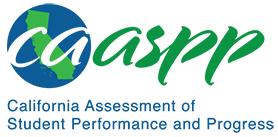 Presented August 1, 2020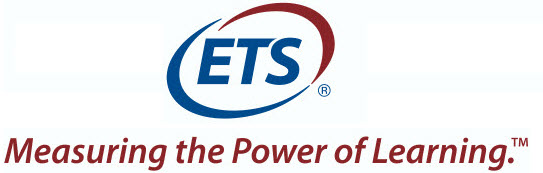 MS-LS1-1 From Molecules to Organisms: Structures and ProcessesCA NGSS Performance ExpectationStudents who demonstrate understanding can: Conduct an investigation to provide evidence that living things are made of cells; either one cell or many different numbers and types of cells. [Clarification Statement: Emphasis is on developing evidence that living things (**including Bacteria, Archaea, and Eukarya) are made of cells, distinguishing between living and non-living things, and understanding that living things may be made of one cell or many and varied cells. **Viruses, while not cells, have features that are both common with, and distinct from, cellular life.] Mastery StatementsStudents will be able to:Identify examples of living and nonliving things Differentiate multicellular organisms from nonliving thingsDifferentiate unicellular organisms from multicellular organismsPossible Phenomena or ContextsNote that the list in this section is not exhaustive or prescriptive.Possible contexts include the following:Living organisms that are too small to be seen with the naked eyeModels representing living organisms made of one cell compared to nonliving thingsModels representing multicellular living organisms compared to nonliving thingsCommon living things that are made up of many cells, such as animalsAdditional Assessment BoundariesCell structures should not be labeled.Additional ReferencesCalifornia Science Test Item Specification for MS-LS1-1https://www.cde.ca.gov/ta/tg/ca/documents/itemspecs-ms-ls1-1.docxEnvironmental Principles and Concepts http://californiaeei.org/abouteei/epc/The 2016 Science Framework for California Public Schools Kindergarten through Grade Twelve https://www.cde.ca.gov/ci/sc/cf/cascienceframework2016.aspAppendix 1: Progression of the Science and Engineering Practices, Disciplinary Core Ideas, and Crosscutting Concepts in Kindergarten through Grade Twelvehttps://www.cde.ca.gov/ci/sc/cf/documents/scifwappendix1.pdfAppendix 2: Connections to Environmental Principles and Conceptshttps://www.cde.ca.gov/ci/sc/cf/documents/scifwappendix2.pdfMS-LS1-2 From Molecules to Organisms: Structures and ProcessesCA NGSS Performance ExpectationStudents who demonstrate understanding can: Develop and use a model to describe the function of a cell as a whole and ways parts of cells contribute to the function. [Clarification Statement: Emphasis is on the cell functioning as a whole system and the primary role of identified parts of the cell, specifically the nucleus, chloroplasts, mitochondria, cell membrane, and cell wall.] [Assessment Boundary: Assessment of organelle structure/function relationships is limited to the cell wall and cell membrane. Assessment of the function of the other organelles is limited to their relationship to the whole cell. Assessment does not include the biochemical function of cells or cell parts.]Mastery StatementsStudents will be able to:Identify a model of a cellRecognize that cells are the building blocks for all parts of multicellular organismsIdentify the functions of the cell wallIdentify the functions of the cell membraneRecognize that an individual cell in multicellular organisms cannot carry out its functions aloneIdentify that plants and animals are made of cellsPossible Phenomena or ContextsNote that the list in this section is not exhaustive or prescriptive.Possible contexts include the following:Simple drawings of different types of cells Drawings of objects with a shape like that of a cell, but that are clearly not a cellDrawings of tissues with more than one kind of cellStructures and functions of plant and animal cellsCell walls of plants (not unicellular organisms)Additional Assessment BoundariesNone listed at this timeAdditional ReferencesCalifornia Science Test Item Specification for MS-LS1-2https://www.cde.ca.gov/ta/tg/ca/documents/itemspecs-ms-ls1-2.docxEnvironmental Principles and Concepts http://californiaeei.org/abouteei/epc/The 2016 Science Framework for California Public Schools Kindergarten through Grade Twelve https://www.cde.ca.gov/ci/sc/cf/cascienceframework2016.aspAppendix 1: Progression of the Science and Engineering Practices, Disciplinary Core Ideas, and Crosscutting Concepts in Kindergarten through Grade Twelvehttps://www.cde.ca.gov/ci/sc/cf/documents/scifwappendix1.pdfAppendix 2: Connections to Environmental Principles and Conceptshttps://www.cde.ca.gov/ci/sc/cf/documents/scifwappendix2.pdfMS-LS1-7 From Molecules to Organisms: Structures and ProcessesCA NGSS Performance ExpectationStudents who demonstrate understanding can: Develop a model to describe how food is rearranged through chemical reactions forming new molecules that support growth and/or release energy as this matter moves through an organism. [Clarification Statement: Emphasis is on describing that molecules are broken apart and put back together and that in this process, energy is released.] [Assessment Boundary: Assessment does not include details of the chemical reactions for photosynthesis or respiration.]Mastery StatementsStudents will be able to:Recognize an example that shows that humans and animals need food to growRecognize that humans and animals need food for energyIdentify examples of life processes that require energy from foodRecognize that energy from food is used for life processes such as circulation and respirationIdentify a simple example of the process by which food is broken down and then energy is distributed throughout the bodyIdentify two life processes that require energy from foodPossible Phenomena or ContextsNote that the list in this section is not exhaustive or prescriptive.Possible contexts include the following:Growth of people and animals from infancy to adulthoodSimple process of consumption, digestion, and energy productionAdditional Assessment BoundariesNone listed at this timeAdditional ReferencesCalifornia Science Test Item Specification for MS-LS1-7https://www.cde.ca.gov/ta/tg/ca/documents/itemspecs-ms-ls1-7.docxEnvironmental Principles and Concepts http://californiaeei.org/abouteei/epc/The 2016 Science Framework for California Public Schools Kindergarten through Grade Twelve https://www.cde.ca.gov/ci/sc/cf/cascienceframework2016.aspAppendix 1: Progression of the Science and Engineering Practices, Disciplinary Core Ideas, and Crosscutting Concepts in Kindergarten through Grade Twelvehttps://www.cde.ca.gov/ci/sc/cf/documents/scifwappendix1.pdfAppendix 2: Connections to Environmental Principles and Conceptshttps://www.cde.ca.gov/ci/sc/cf/documents/scifwappendix2.pdfMS-LS1-8 From Molecules to Organisms: Structures and ProcessesCA NGSS Performance ExpectationStudents who demonstrate understanding can: Gather and synthesize information that sensory receptors respond to stimuli by sending messages to the brain for immediate behavior or storage as memories. [Assessment Boundary: Assessment Boundary: Assessment does not include mechanisms for the transmission of this information.]Mastery StatementsStudents will be able to:Identify examples in which the response of animals to sensory information helps the animals surviveIdentify a sensory input that will trigger a specific behavior in a human or an animalIdentify a specific behavior in a human or animal that will result from a sensory inputIdentify a memory that will result from a sensory inputIdentify the pathway by which a sensory input results in an actionIdentify the pathway by which a sensory input results in a memoryPossible Phenomena or ContextsNote that the list in this section is not exhaustive or prescriptive.Possible contexts include the following:Pleasant flavors Pleasant scentsEnjoyable activitiesStimuli that cause reflexive behaviorAdditional Assessment BoundariesNone listed at this timeAdditional ReferencesCalifornia Science Test Item Specification for MS-LS1-8https://www.cde.ca.gov/ta/tg/ca/documents/itemspecs-ms-ls1-8.docxEnvironmental Principles and Concepts http://californiaeei.org/abouteei/epc/The 2016 Science Framework for California Public Schools Kindergarten through Grade Twelve https://www.cde.ca.gov/ci/sc/cf/cascienceframework2016.aspAppendix 1: Progression of the Science and Engineering Practices, Disciplinary Core Ideas, and Crosscutting Concepts in Kindergarten through Grade Twelvehttps://www.cde.ca.gov/ci/sc/cf/documents/scifwappendix1.pdfAppendix 2: Connections to Environmental Principles and Conceptshttps://www.cde.ca.gov/ci/sc/cf/documents/scifwappendix2.pdfMS-LS2-1 Ecosystems: Interactions, Energy, and DynamicsCA NGSS Performance ExpectationStudents who demonstrate understanding can: Analyze and interpret data to provide evidence for the effects of resource availability on organisms and populations of organisms in an ecosystem. [Clarification Statement: Emphasis is on cause and effect relationships between resources and growth of individual organisms and the numbers of organisms in ecosystems during periods of abundant and scarce resources.] Mastery StatementsStudents will be able to:Recognize the appropriate habitat for a plant or animal based on structures of the plant or animalMatch a resource to the plants or animals that require the resource to surviveMatch temperature or rainfall values to plants or animals that require a specific range of temperature or rainfall to survive Use provided information to identify plants or animals that compete for the same resourceIdentify a change in a resource when provided information in a table or graphIdentify the effect of a change in a resource on a population of plants or animalsIdentify a change in climate when provided information in a table or graphIdentify the effect of a change in climate on a population of plants or animalsIdentify a change in the competition between a population of plants or animals when provided information in a table or graphIdentify the effect of a change in competition on a population of plants or animalsEnvironmental Principles and ConceptsPrinciple 2—The long-term functioning and health of terrestrial, freshwater, coastal and marine ecosystems are influenced by their relationships with human societies.Principle 3—Natural systems proceed through cycles that humans depend upon, benefit from, and can alter.Possible Phenomena or ContextsNote that the list in this section is not exhaustive or prescriptive.Possible contexts include the following:Habitats with highly limited resources that are easy to see and describeHabitats that require very obvious adaptations for survivalSeasonal changes to resource availabilityIntroduction of a new species to existing communityAn environmental change that alters resource availabilityIncreased competitionAdditional Assessment BoundariesNone listed at this timeAdditional ReferencesCalifornia Science Test Item Specification for MS-LS2-1https://www.cde.ca.gov/ta/tg/ca/documents/itemspecs-ms-ls2-1.docxEnvironmental Principles and Concepts http://californiaeei.org/abouteei/epc/The 2016 Science Framework for California Public Schools Kindergarten through Grade Twelve https://www.cde.ca.gov/ci/sc/cf/cascienceframework2016.aspAppendix 1: Progression of the Science and Engineering Practices, Disciplinary Core Ideas, and Crosscutting Concepts in Kindergarten through Grade Twelvehttps://www.cde.ca.gov/ci/sc/cf/documents/scifwappendix1.pdfAppendix 2: Connections to Environmental Principles and Conceptshttps://www.cde.ca.gov/ci/sc/cf/documents/scifwappendix2.pdfMS-LS2-2 Ecosystems: Interactions, Energy, and DynamicsCA NGSS Performance ExpectationStudents who demonstrate understanding can: Construct an explanation that predicts patterns of interactions among organisms across multiple ecosystems. [Clarification Statement: Emphasis is on predicting consistent patterns of interactions in different ecosystems in terms of the relationships among and between organisms and abiotic components of ecosystems. Examples of types of interactions could include competitive, predatory, and mutually beneficial.] Mastery StatementsStudents will be able to:Identify that animals compete for foodRecognize that organisms compete for resources in an ecosystemRecognize that organisms may have a predatory relationship in an ecosystemRecognize that organisms may have a symbiotic relationship in an ecosystemIdentify organisms that have a predatory or symbiotic relationshipIdentify the predator and prey in a predatory relationshipPossible Phenomena or ContextsNote that the list in this section is not exhaustive or prescriptive.Possible contexts include the following:Relationship between two animals that eat the same kind of plantRelationship between one animal that eats another animalRelationship in which two organisms help each otherAdditional Assessment BoundariesNone listed at this timeAdditional ReferencesCalifornia Science Test Item Specification for MS-LS2-2https://www.cde.ca.gov/ta/tg/ca/documents/itemspecs-ms-ls2-2.docxEnvironmental Principles and Concepts http://californiaeei.org/abouteei/epc/The 2016 Science Framework for California Public Schools Kindergarten through Grade Twelve https://www.cde.ca.gov/ci/sc/cf/cascienceframework2016.aspAppendix 1: Progression of the Science and Engineering Practices, Disciplinary Core Ideas, and Crosscutting Concepts in Kindergarten through Grade Twelvehttps://www.cde.ca.gov/ci/sc/cf/documents/scifwappendix1.pdfAppendix 2: Connections to Environmental Principles and Conceptshttps://www.cde.ca.gov/ci/sc/cf/documents/scifwappendix2.pdfMS-LS2-3 Ecosystems: Interactions, Energy, and DynamicsCA NGSS Performance ExpectationStudents who demonstrate understanding can: Develop a model to describe the cycling of matter and flow of energy among living and nonliving parts of an ecosystem. [Clarification Statement: Emphasis is on describing the conservation of matter and flow of energy into and out of various ecosystems, and on defining the boundaries of the system.] [Assessment Boundary: Assessment does not include the use of chemical reactions to describe the processes.]Mastery StatementsStudents will be able to:Use food chain models to identify the transfer of energy from the Sun to producers to consumersUse an energy pyramid model to identify the transfer of energy from producers to consumersUse a model to identify the transfer of energy between living and nonliving parts of the ecosystem, including primary and secondary consumersEnvironmental Principles and ConceptsPrinciple 1—The continuation and health of individual human lives and of human communities and societies depend on the health of the natural systems that provide essential goods and ecosystem services.Principle 2—The long-term functioning and health of terrestrial, freshwater, coastal, and marine ecosystems are influenced by their relationships with human societies.Principle 3—Natural systems proceed through cycles that humans depend upon, benefit from, and can alter.Principle 4—The exchange of matter between natural systems and human societies affects the long-term functioning of both.Principle 5—Decisions affecting resources and natural systems are based on a wide range of considerations and decision-making processes.Possible Phenomena or ContextsNote that the list in this section is not exhaustive or prescriptive.Possible contexts include the following:Food chainsFood websPyramid of energyAdditional Assessment BoundariesNone listed at this timeAdditional ReferencesCalifornia Science Test Item Specification for MS-LS2-3https://www.cde.ca.gov/ta/tg/ca/documents/itemspecs-ms-ls2-3.docxEnvironmental Principles and Concepts http://californiaeei.org/abouteei/epc/The 2016 Science Framework for California Public Schools Kindergarten through Grade Twelve https://www.cde.ca.gov/ci/sc/cf/cascienceframework2016.aspAppendix 1: Progression of the Science and Engineering Practices, Disciplinary Core Ideas, and Crosscutting Concepts in Kindergarten through Grade Twelvehttps://www.cde.ca.gov/ci/sc/cf/documents/scifwappendix1.pdfAppendix 2: Connections to Environmental Principles and Conceptshttps://www.cde.ca.gov/ci/sc/cf/documents/scifwappendix2.pdfMS-LS2-4 Ecosystems: Interactions, Energy, and DynamicsCA NGSS Performance ExpectationStudents who demonstrate understanding can: Construct an argument supported by empirical evidence that changes to physical or biological components of an ecosystem affect populations. [Clarification Statement: Emphasis is on recognizing patterns in data and making warranted inferences about changes in populations, and on evaluating empirical evidence supporting arguments about changes to ecosystems.] Mastery StatementsStudents will be able to:Identify whether a change in an ecosystem helps an individual organism survive or makes it more difficult for the organism to surviveIdentify a specific effect of a physical or biological change in an ecosystem on a population of organismsUse information presented in a graph or data table to identify changes in physical or biological conditions and identify the effect on a population of organismUse information presented in a graph or data table to identify changes in physical or biological conditions and identify the effect on a population of organism and why the effect occurredEnvironmental Principles and ConceptsPrinciple 1—The continuation and health of individual human lives and of human communities and societies depend on the health of the natural systems that provide essential goods and ecosystem services.Principle 2—The long-term functioning and health of terrestrial, freshwater, coastal, and marine ecosystems are influenced by their relationships with human societies.Principle 3—Natural systems proceed through cycles that humans depend upon, benefit from, and can alter.Principle 4—The exchange of matter between natural systems and human societies affects the long-term functioning of both.Principle 5—Decisions affecting resources and natural systems are based on a wide range of considerations and decision-making processes.Possible Phenomena or ContextsNote that the list in this section is not exhaustive or prescriptive.Possible contexts include the following:Effect on plants if there is less sunlightEffect on plants or animals if there is a long-term change in the temperatureEffect on plants or animals if there is a significant change in the amount of annual rainfallEffect on plants or animals if water becomes pollutedEffect on plants or animals from human-caused changes to the landscape (dams, homes, farming, etc.)Effects on animals if the food or water they need becomes unavailableEffects on plants or animals if a competitor is introduced or increases in numberAdditional Assessment BoundariesNone listed at this timeAdditional ReferencesCalifornia Science Test Item Specification for MS-LS2-4https://www.cde.ca.gov/ta/tg/ca/documents/itemspecs-ms-ls2-4.docxEnvironmental Principles and Concepts http://californiaeei.org/abouteei/epc/The 2016 Science Framework for California Public Schools Kindergarten through Grade Twelve https://www.cde.ca.gov/ci/sc/cf/cascienceframework2016.aspAppendix 1: Progression of the Science and Engineering Practices, Disciplinary Core Ideas, and Crosscutting Concepts in Kindergarten through Grade Twelvehttps://www.cde.ca.gov/ci/sc/cf/documents/scifwappendix1.pdfAppendix 2: Connections to Environmental Principles and Conceptshttps://www.cde.ca.gov/ci/sc/cf/documents/scifwappendix2.pdfMS-LS3-2 Heredity: Inheritance and Variation of TraitsCA NGSS Performance ExpectationStudents who demonstrate understanding can: Develop and use a model to describe why asexual reproduction results in offspring with identical genetic information and sexual reproduction results in offspring with genetic variation. [Clarification Statement: Emphasis is on using models such as Punnett squares, diagrams, and simulations to describe the cause and effect relationship of gene transmission from parent(s) to offspring and resulting genetic variation.] Mastery StatementsStudents will be able to:Identify a trait that is similar when comparing a parent and offspring plant or animalIdentify a trait that is different when comparing a parent and offspring plant or animalWhen shown the two parents of a plant or animal, identify the parent that contributed a specific trait to an offspring plant or animalWhen shown the two parents of a plant or animal, identify which parents contributed specific traits to two or more plant or animal offspringPossible Phenomena or ContextsNote that the list in this section is not exhaustive or prescriptive.Possible contexts include the following:Animal traits such as ear shape, fur color, fur length, characteristics of tails, etc.Plant traits such as flower color, seed color and texture, height, etc. Additional Assessment BoundariesNone listed at this timeAdditional ReferencesCalifornia Science Test Item Specification for MS-LS3-2https://www.cde.ca.gov/ta/tg/ca/documents/itemspecs-ms-ls3-2.docxEnvironmental Principles and Concepts http://californiaeei.org/abouteei/epc/The 2016 Science Framework for California Public Schools Kindergarten through Grade Twelve https://www.cde.ca.gov/ci/sc/cf/cascienceframework2016.aspAppendix 1: Progression of the Science and Engineering Practices, Disciplinary Core Ideas, and Crosscutting Concepts in Kindergarten through Grade Twelvehttps://www.cde.ca.gov/ci/sc/cf/documents/scifwappendix1.pdfAppendix 2: Connections to Environmental Principles and Conceptshttps://www.cde.ca.gov/ci/sc/cf/documents/scifwappendix2.pdfMS-LS4-6 Biological Evolution: Unity and DiversityCA NGSS Performance ExpectationStudents who demonstrate understanding can: Use mathematical representations to support explanations of how natural selection may lead to increases and decreases of specific traits in populations over time. [Clarification Statement: Emphasis is on using mathematical models, probability statements, and proportional reasoning to support explanations of trends in changes to populations over time.] [Assessment Boundary: Assessment does not include Hardy Weinberg calculations.]Mastery StatementsStudents will be able to:Identify the organism most likely to survive in a changed environment based on the traits of the organism and the characteristics of the new environmentIdentify a change in a population of organisms that would make them more likely to survive in a changed environmentUse data in tables or graphs to match a change in an environment to a change in the traits of a population that would make them more likely to survive in the changed environmentEnvironmental Principles and ConceptsPrinciple 2—The long-term functioning and health of terrestrial, freshwater, coastal, and marine ecosystems are influenced by their relationships with human societies.Possible Phenomena or ContextsNote that the list in this section is not exhaustive or prescriptive.Possible contexts include the following:Changes in food sourcesChanges in environmental conditionsChanges in competition with other species for resourcesPresence of different traits in the populationAdditional Assessment BoundariesNone listed at this timeAdditional ReferencesCalifornia Science Test Item Specification for MS-LS4-6https://www.cde.ca.gov/ta/tg/ca/documents/itemspecs-ms-ls4-6.docxEnvironmental Principles and Concepts http://californiaeei.org/abouteei/epc/The 2016 Science Framework for California Public Schools Kindergarten through Grade Twelve https://www.cde.ca.gov/ci/sc/cf/cascienceframework2016.aspAppendix 1: Progression of the Science and Engineering Practices, Disciplinary Core Ideas, and Crosscutting Concepts in Kindergarten through Grade Twelvehttps://www.cde.ca.gov/ci/sc/cf/documents/scifwappendix1.pdfAppendix 2: Connections to Environmental Principles and Concepts
https://www.cde.ca.gov/ci/sc/cf/documents/scifwappendix2.pdfPosted by the California Department of Education, August 2020California Science ConnectorFocal Knowledge, Skills, and AbilitiesEssential UnderstandingIdentify that living things are made of one cell or many and different types of cells. Ability to identify a representation of a living thing that is made of one cell.Ability to identify a representation of a living thing that is made of different types of cells.Distinguish between living and nonliving things. California Science ConnectorFocal Knowledge, Skills, and AbilitiesEssential UnderstandingIdentify the function of a cell as a whole and the function of a cell wall or cell membrane by using a model of a cell.Ability to identify the function of a cell as a whole by using a model of a cell.Ability to identify the function of a cell wall by using a model of a cell.Ability to identify the function of a cell membrane by using a model of a cell.Identify a model of a cell.California Science ConnectorFocal Knowledge, Skills, and AbilitiesEssential UnderstandingIdentify the outcome of the process of breaking down food molecules (e.g., sugar) as the release of energy, which can be used to support other processes within the organism.Ability to identify the outcome of the process of breaking down food molecules (e.g., sugar) as the release of energy Identify ways in which energy from food can be used to support other processes within the organism.Recognize that food taken in by an organism is broken down and used by an organism for growth.California Science ConnectorFocal Knowledge, Skills, and AbilitiesEssential UnderstandingIdentify examples of how sensory information sent to the brain is used immediately for behavior or stored as a memory.Ability to identify an example of how sensory information is used immediately for behavior.Ability to identify an example of how sensory information sent to brain is stored as a memory.Identify that the brain and behavioral responses are part of a system that allows animals to survive (e.g., how the appearance of food generates behavioral responses like salivation or hunger, how the smell of particular foods can bring up past memories associated with that smell).California Science ConnectorFocal Knowledge, Skills, and AbilitiesEssential UnderstandingIdentify factors in a graph (including resources, climate or competition) in an ecosystem that influence growth in populations of organisms.Ability to identify resources in an ecosystem that influence growth in populations of organisms.Ability to identify climate in an ecosystem that influences growth in populations of organisms.Ability to identify competition in an ecosystem that influences growth in populations of organisms.Match organisms to their habitats.California Science ConnectorFocal Knowledge, Skills, and AbilitiesEssential UnderstandingDescribe examples of competitive, predatory, or symbiotic relationships by using models of interactions between organisms in an ecosystem.Ability to identify a competitive relationship by using a model of interactions between organisms in an ecosystem.Ability to identify a predatory relationship by using a model of interactions between organisms in an ecosystem.Ability to identify a symbiotic relationship by using a model of interactions between organisms in an ecosystem.Identify that animals compete for food.California Science ConnectorFocal Knowledge, Skills, and AbilitiesEssential UnderstandingUsing a model, identify energy transfer between producers, consumers, and decomposers in an ecosystem.Ability to identify energy transfer between producers, consumers and decomposers in an ecosystem by using a model (e.g., producers get energy from sunlight, producers provide energy for consumers and decomposers recycle nutrients and matter in the ecosystem).Recognize that when people or animals eat plants they are taking energy into their bodies.California Science ConnectorFocal Knowledge, Skills, and AbilitiesEssential UnderstandingIdentify the outcome using evidence of changes in physical or biological components of an ecosystem to populations of organisms in that ecosystem.Ability to identify the outcome of changes in physical or biological components of an ecosystem to populations of organisms in that ecosystem. (e.g., some organisms survive and reproduce, some move to new locations, some move into the transformed environment, some die).Recognize effects of changes in an ecosystem on an organism California Science ConnectorFocal Knowledge, Skills, and AbilitiesEssential UnderstandingUse a model, through observation, to identify that a variety of inherited traits passed from parents to offspring lead to differences in offspring (e.g., eye color, fur pattern, plant height).Ability to identify that a variety of inherited traits passed from parents to offspring lead to differences in offspring (e.g., eye color, fur pattern, plant height).Identify similarities and differences between animal or plant parents and their offspring.California Science ConnectorFocal Knowledge, Skills, and AbilitiesEssential UnderstandingUse numerical data sets or graphical representations through observation that represent a proportional relationship between some change in the environment and corresponding changes in a population’s genetic variation over time.Ability to use numerical data sets or graphical representations that show a proportional relationship between a change in the environment and a corresponding change in genetic variation over time to identify the genetic change that is related to the environmental change.Recognize that characteristics that allow an individual to survive lead to changes in genetic traits in populations over time.